Dear Professor,Thank you very much for your warm hospitality during the Transiolcold2015! And I was really enjoying all the days in Siberia! Siberia is a very beautiful city and Russian people are really beautiful and warm-hearted. I love your city and your people! Here are several pictures of mine in Siberia, I hope these photos can deliver my friendship to you and I hope you will like them!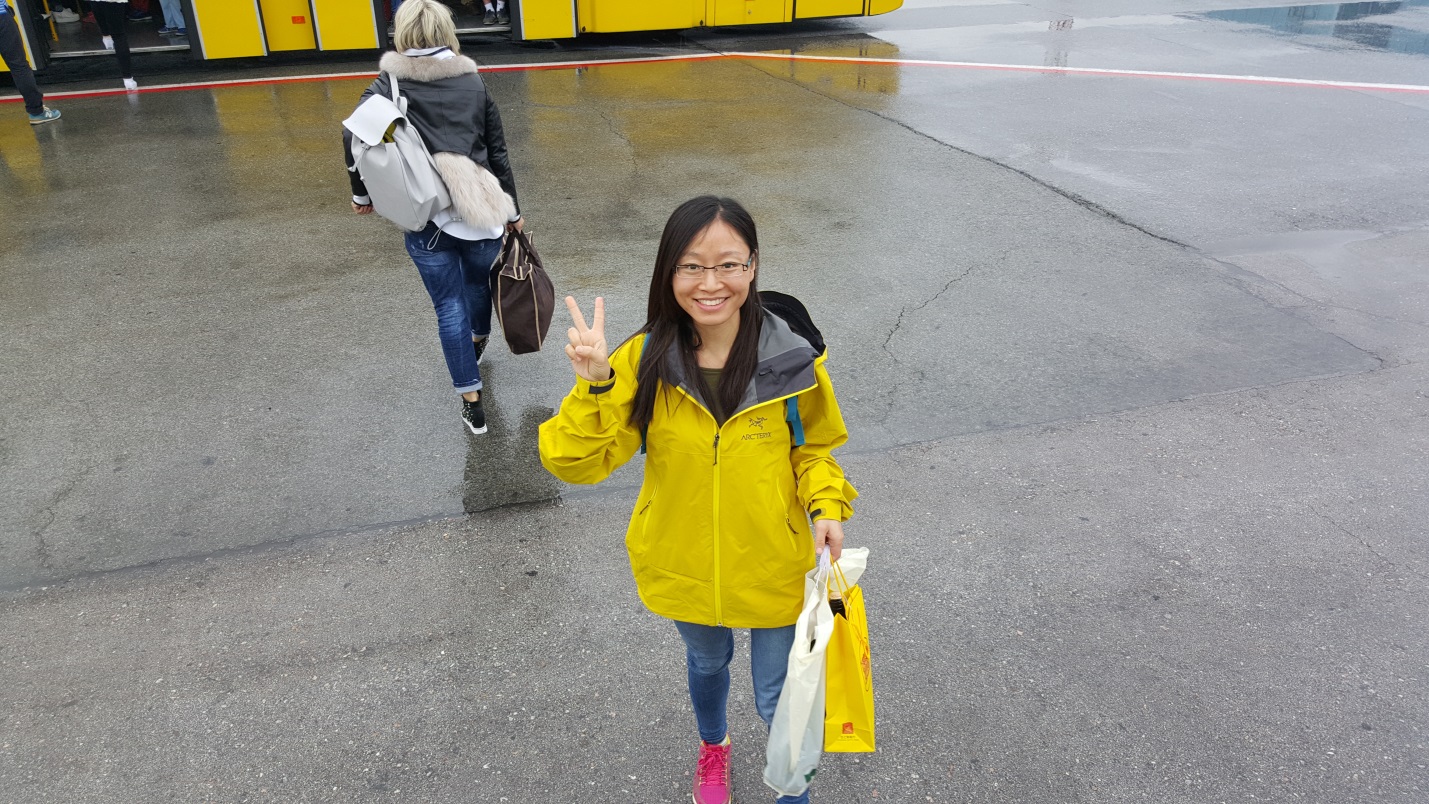 Thank you again for all you have done!Best regards!Yours,Zheng Yun, Ph.D. candidateState Key Laboratory of Frozen Soil Engineering, Cold and Arid Regions Environmental and Engineering Research Institute,Chinese Academy of Sciences, Lanzhou, Gansu, China